STEINBRENNER PTSA NEWSLETTERAPRIL 2023VOLUME 10ISSUE 7George Steinbrenner High School 5575 W. Lutz Lake Fern Rd.Lutz, Florida 33558813.792.5131A Hillsborough County SchoolVisit our website: steinbrennerptsa.com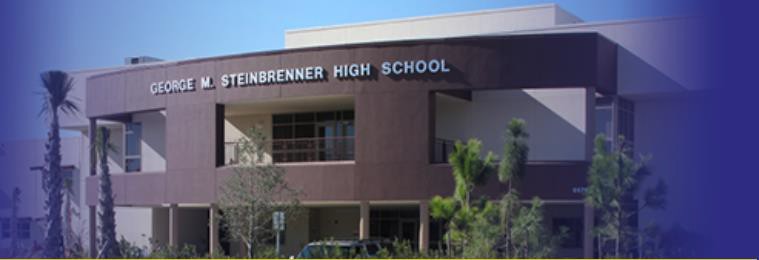 PRESIDENT’S NOTEHello Warrior Families!It is hard to believe that we are entering our last term for this school year. The PTSA is busier than ever! We are working with the administration on planning senior awards and senior events, planning a special teacher appreciation week, coordinating senior banners and yard signs, and working on various school improvement projects. In addition, we are preparing for the annual parking space auction (pg. 4)!Our elections for Board positions for next year will take place at our meeting on May 3rd. We are continually looking for new members to join our board. If you have ever considered participating, please reach out to me at gshsptsapresident@gmail.com. Ms. Ewell and the entire Steinbrenner administration have been very generous with their time and support that they provide to our PTSA. By participating on the PTSA board, you are provided a forum to ask questions, provide suggestions, and obtain clarification at our monthly board meetings. We have an amazing group of individuals taking on various roles, which allows the workload to be spread out, making all positions manageable. We welcome any level of commitment you can provide.We have volunteer opportunities in April and May. See page 2 for information on how to volunteer for Senior Banners and other Senior events. See page 3 for ways to help our Teacher Appreciation Week committee. Students can earn Bright Futures or PTSA Senior Scholarship 2024 volunteer hours when helping with PTSA initiatives.On behalf of Steinbrenner PTSA, I wish everyone a great final quarter of the school year.Go Warriors Alison NewmanGSHS PTSA President 2022-2023gshsptsapresident@gmail.comApril:7	No School13	Senior Honors Graduate Banquet (morning)13	Senior Awards: Invite Only- Student and Family Event (evening)21	Grad Bash24	2:30pm; Hang Senior Banners (pg. 2)May:1	Deadline to order Senior Yard Sign (pg. 2)1	AP Testing begins1-5	Teacher and Staff Appreciation Week (pg. 3)3	General PTSA Meeting; time & location TBA8-12	Parking Space Auction (pg. 4)14	9:00am; Graduation Rehearsal15	2:30pm; Take down Senior Banners (pg. 2)17	Last Day for Seniors18	Senior Send Off22-26 Final Exam Week (schedule TBA)25	12:00pm; Graduation Ceremony (invite only)26	Last Day of School (early dismissal)*Dates and times are subject to changePTSA Calendar	1Steinbrenner HS CalendarDistrict Calendar2022-2023 Board Members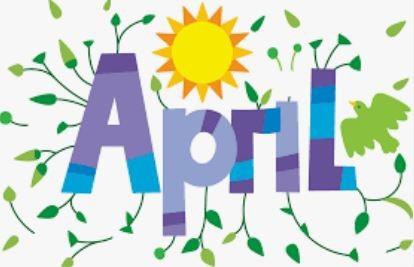 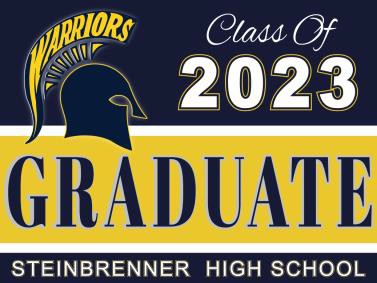 President:	Alison NewmanTreasurer:	Natasha Sherwood 1st VP Membership:	Tamara Ponce2nd VP Strategic Planning:	Hanna Curry 3rd VP Fundraising:	Shelly Saunders4th VP Volunteers:	Venessa Daughtrey Recording/Corresponding	Secretary:Shadia AouadiACT/SAT Prep and College Readiness Programs:	Maurine WheelerHospitality:	Laurie Grantham PE/Hope Uniforms and Spirit Wear:Portia EngmanSenior Banners:	Natali Lima Senior Events:	Marty SheehanLisa Aiken Steinbrenner Cares: Erica RudeTeacher Appreciation Week:Melissa Siebels Monica YoungTeacher	Grants		and	School Improvements:	Jennifer HarbourWebsite and Social Media:Michelle St. John Dawn HoskinsWorld of a Teen:	Francine PhillipsJennifer Labadie-WaldhauserAwards:	Cheryl MichelNewsletter:	Leslie NixonReflections:	Melissa Siebels School of Excellence: Amy Pardo Senior Scholarships: Kristen MillerBethany Mis Faculty Representative: Heather Prokop Member at Large:	Jonilyn MaglottMonica YoungPrincipal:	Tiffany Ewell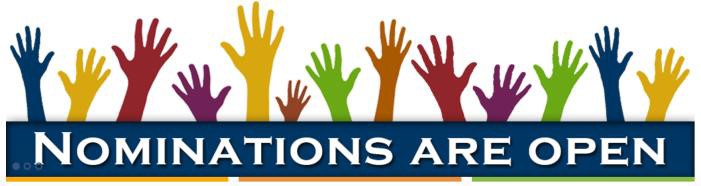 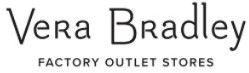 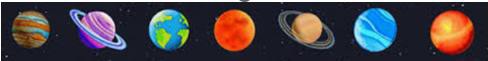 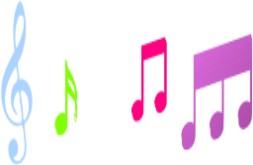 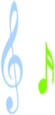 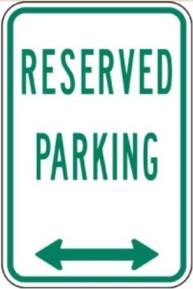 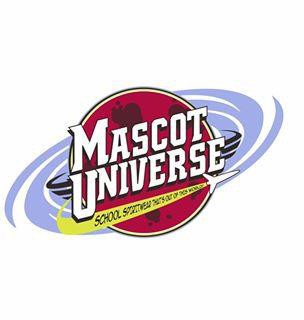 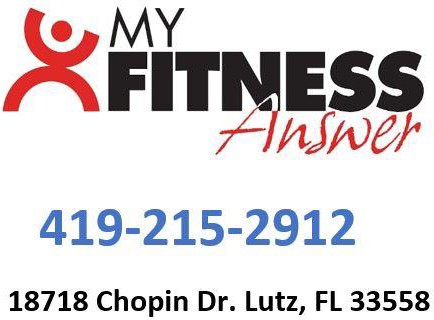 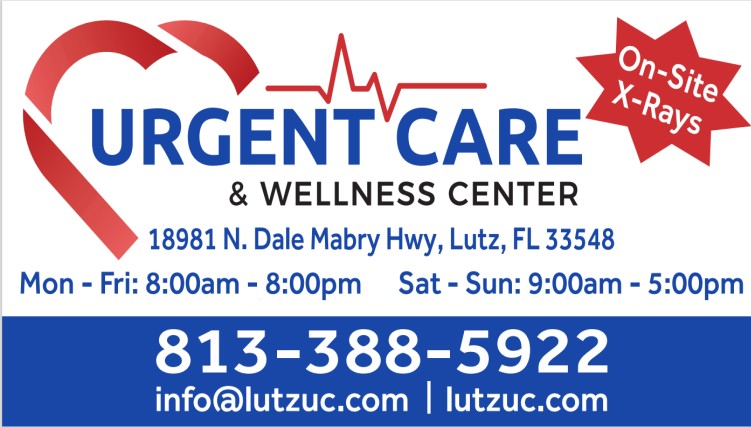 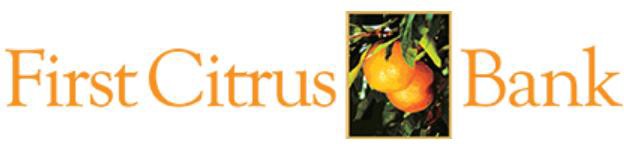 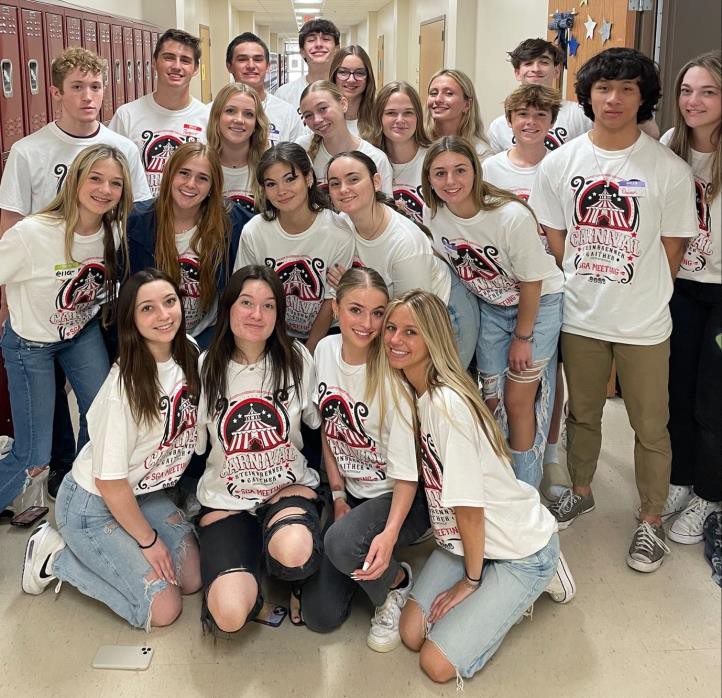 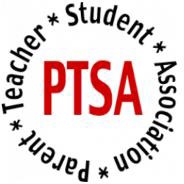 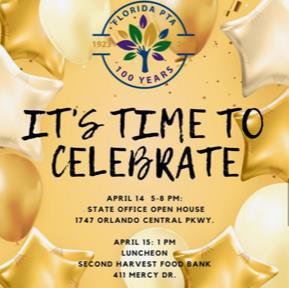 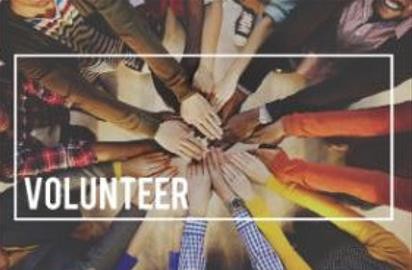 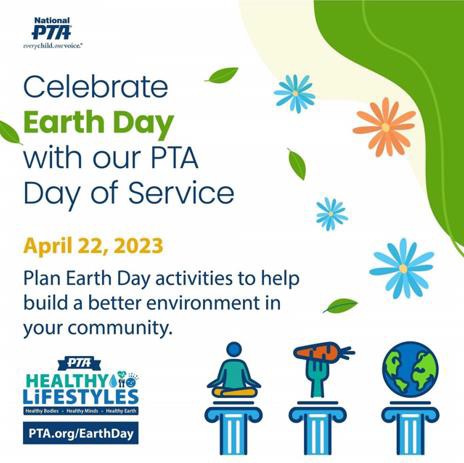 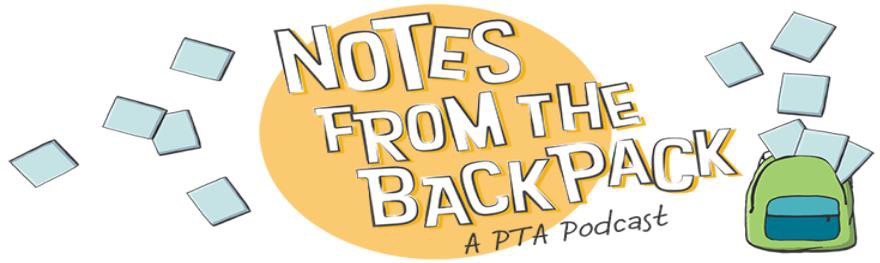 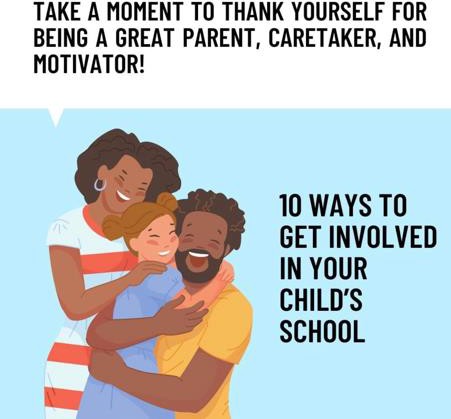 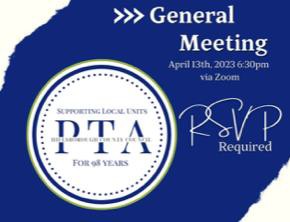 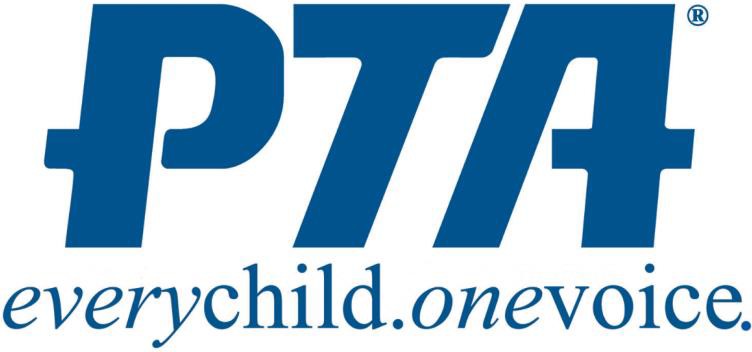 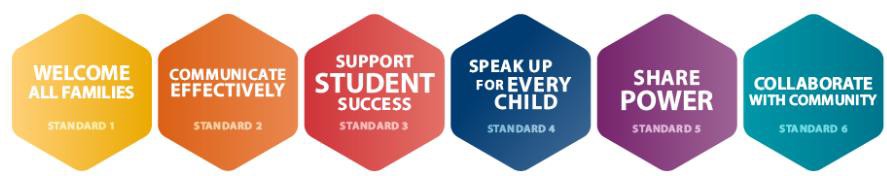 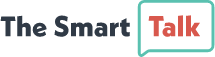 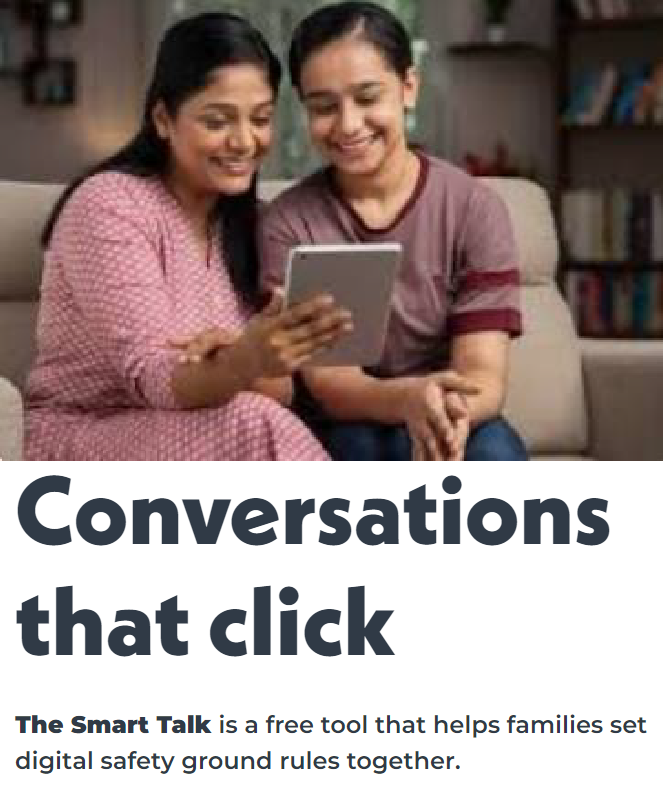 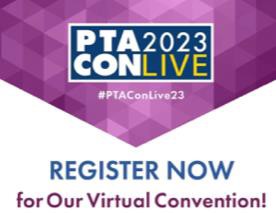 STUDENT SERVICES UPDATES CONTINUED…Profferfish/Volunteer HoursWith the end of the year just around the corner, students are encouraged to continue working on volunteer hours. Hours should be submitted through Profferfish at the conclusion of each volunteering event, not months or even years later.What is a complete Profferfish submission?Profferfish form is filled out in its entiretyHas event coordinator or representative signatureHas parent or guardian signatureSeniors, check your canvas email.A message was sent to all seniors that have incomplete submissions in Profferfish. These submissions are missing one or more signatures.All students should check their Profferfish account regularly for incomplete submission notifications. It is the student’s responsibility to ensure that submissions are complete. Hours submitted will not be reflected on a student’s account if the submission is incomplete.May 1, 2023 - Deadline for Seniors to submit COMPLETED volunteer hours.Exploring Post-Secondary Options: College, Technical School, Military, WorkforceThis is a great time for Juniors to start exploring their post-secondary options. Every student is different; therefore, their paths will be different.Sign up for a campus tour.Colleges and technical schools welcome students to tour their campus, speak with admissions counselors, and more. Most schools will require you to sign up for a tour; however, some have a self-guided tour app or an online map with written guide. Check the college or technical school’s website to sign up for a tour.If your student is considering technical college, it is important they visit different schools. Not all technical colleges offer the same programs and one can be very different from the next.MilitaryStudents considering the military are encouraged to speak to recruiters from each branch. Since each has different requirements, these conversations will help your student decide with branch is best for them. A list of recruiters can be found under Guidance Service’s “Careers” tab on canvas.AP TestingMay 1 - AP testing beginsThe AP exam schedule is posted on College Board’s website. If your student has any questions about testing, they should be communicating with their teachers now. This will help eliminate issues on the day of testing.Morning AP ExamStudents should report to their testing locations no later than 7:30am. Afternoon AP ExamStudents should report to their testing locations no later than 11:30am. Information on testing locations will be posted soon.Transportation:Since AP testing starts before the school day begins and some testing will continue beyond the normal school day, students need to make arrangements for transportation. College Board has very strict policies and students are not allowed to arrive late or leave early from testing.STUDENT SERVICES UPDATES CONTINUED…SeniorsIt is very important for seniors to continue being involved in their classes. While GPA and rank have already been determined, second semester grades can impact post-secondary aspirations. Universities can rescind their acceptance due to declining grades. It has happened and it is not worth the risk.Survey: Important Information NeededWe will send a survey link in May requesting information from seniors including but not limited to:Scholarships names and amounts awardedPost secondary plans such as college, technical or trade school, or military branchSchool addressThis survey ensures that we provide your student’s final transcript to the college they are going to attend. A final transcript is proof of graduation. Without it, your student will not be able to register for classes or receive financial aid.Final transcripts will be sent out over the summer. If your student changes plans after completing the survey, they should call the school to update our registrar or data processor.Financial Aid ApplicationsAll Seniors should have completed the FFAA for Bright Futures and other state scholarships and the FAFSA. These applications should be completed even if they have not met Bright Futures requirements or do not think they qualify for financial aid.Important DatesApril 4 – All 10th graders will take the state BEST Writing TestApril 12 – During school day; “Non-Reportable” SAT for Seniors who need to meet a graduation benchmarkApril 13 (A.M.) – Senior Honors Graduate Banquet (invitation only; for Seniors earning a weighted 4.0 GPA or higher)April 13 (P.M.) – Senior Awards Ceremony (invitation only; Seniors and Family)May 1 – All volunteer and paid work hours must be submitted for approval (Seniors only) May 1 – AP Testing beginsMay 12 – Deadline for Seniors to complete HVS/FLVS classes May 14 – 9:00am; Graduation RehearsalMay 19 – Senior Final Exams beginMay 25 – 12:00pm; Graduation Ceremony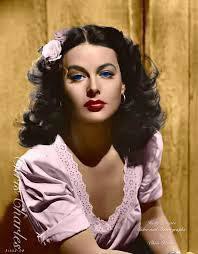 